Publicado en Barcelona el 22/06/2018 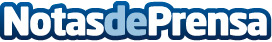 El doctor Joaquim Muñoz convierte a Barcelona en referente mundial en reconstrucción mamariaDurante 2 días se celebraron en la ciudad condal las prestigiosas jornadas GCA Academy Masters Europe, un curso impartido por cirujanos de todo el mundo dirigido a jóvenes cirujanosDatos de contacto:Equipo médico del Doctor Joaquim MuñozNota de prensa publicada en: https://www.notasdeprensa.es/el-doctor-joaquim-munoz-convierte-a-barcelona Categorias: Medicina Sociedad Cataluña Cursos Universidades http://www.notasdeprensa.es